                                               Техническая спецификация Алюминиевая лестница-стремянка 5-и ступенчатая.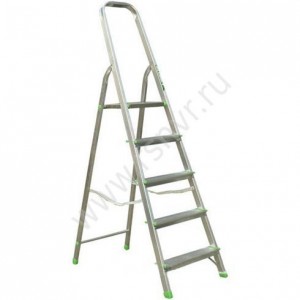 Характеристики
 Ценовое предложение должно содержать следующее:1) техническую спецификацию;2) наименование, характеристики и количество поставляемых товаров (с указанием марки/модели, наименования производителя и страны происхождения).Максимальная нагрузка  150.0 (кг)Материал  АлюминийВес  не более 6.0 (кг)Количество секций/ступеней5Высота стремянки, м не менее 1Рабочая высота стремянки, м не менее 3Ширина лестницы, см не более 37